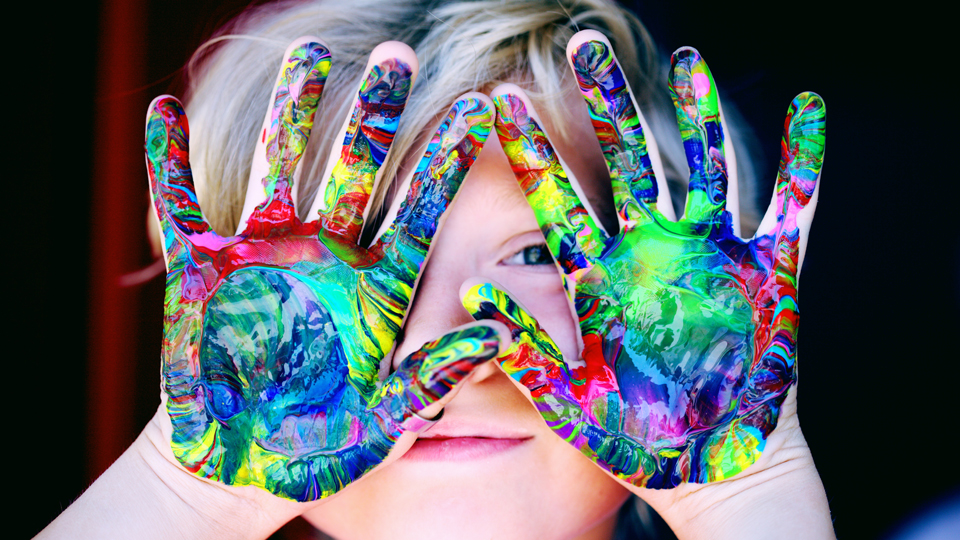 PARKLAND FRIENDS OF THE LIBRARYHELPING HANDS PROJECTIntroductory Offer of $75 Donation  DATE:  _______________PURCHASER’S NAME: ______________________________________ADDRESS: _______________________________________________________________________________EMAIL ADDRESS: _______________________PHONE NUMBER: _______________________NUMBER OF TILES: _______________________Please attach cash or a check for the introductory donation of $75 per tile and leave at the library or pay online at: www.ParklandFriends.org and then email the registration form to:  infoparklandfriends@gmail.com. We will have several dates per month for you to choose from for the event.  Thank you in advance for your support and donation! For more questions, call Kathy at 561-809-9575.